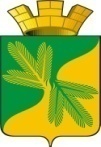 Ханты - Мансийский автономный округ – ЮграСоветский  районСОВЕТ   ДЕПУТАТОВГОРОДСКОГО ПОСЕЛЕНИЯ ТАЁЖНЫЙР Е Ш Е Н И Е   30 сентября 2021 года								                   № 150О внесении изменений  в  решение Совета депутатов городского поселения Таежный от 27.11.2017 N 212 «О Порядке назначения, перерасчета и выплаты пенсии за выслугу лет лицам, замещавшим муниципальные должности на постоянной основе и должности муниципальной службы в органах местного самоуправления городского поселения Таёжный»В соответствии с Федеральным законом от 28.12.2013 № 400-ФЗ «О страховых пенсиях», Уставом городского поселения Таежный СОВЕТ ДЕПУТАТОВ ГОРОДСКОГО ПОСЕЛЕНИЯ ТАЁЖНЫЙ РЕШИЛ:1. Внести в решение Совета депутатов городского поселения Таежный от 27.11.2017 N 212 «О Порядке назначения, перерасчета и выплаты пенсии за выслугу лет лицам, замещавшим муниципальные должности на постоянной основе и должности муниципальной службы в органах местного самоуправления городского поселения Таёжный» (далее – Решение),  следующие изменения:1.1. В тексте Порядка назначения, перерасчета и выплаты пенсии за выслугу лет лицам, замещавшим муниципальные должности на постоянной основе и должности муниципальной службы в органах местного самоуправления городского поселения Таёжный, утвержденного решением, за исключением части 3 статьи 2 и частей 2, 4 статьи 3, слова «трудовая пенсия» в соответствующих падежах заменить словами «страховая пенсия»;1.2. Часть 3 статьи 2 Порядка назначения, перерасчета и выплаты пенсии за выслугу лет лицам, замещавшим муниципальные должности на постоянной основе и должности муниципальной службы в органах местного самоуправления городского поселения Таёжный, утвержденного решением, изложить в следующей редакции:«3. Пенсия за выслугу лет является дополнительной к страховой пенсии по старости (инвалидности), назначенной в соответствии с назначенной в соответствии с Федеральным законом от 28.12.2013 № 400-ФЗ «О страховых пенсиях» (далее также страховая пенсия по старости (инвалидности)) либо досрочно назначенной в соответствии с Законом Российской Федерации от 19 апреля 1991 года № 1032-1 «О занятости населения в Российской Федерации», при наличии стажа государственной гражданской службы, стажа муниципальной службы, минимальная продолжительность которых для назначения пенсии за выслугу лет в соответствующем году определяется согласно приложению 1 к настоящему решению Совета депутатов.»;1.3. Часть 2 статьи 3  Порядка назначения, перерасчета и выплаты пенсии за выслугу лет лицам, замещавшим муниципальные должности на постоянной основе и должности муниципальной службы в органах местного самоуправления городского поселения Таёжный, утвержденного решением, изложить в следующей редакции:«2. При определении размера пенсии за выслугу лет не учитываются суммы повышений фиксированной выплаты к страховой пенсии, приходящиеся на нетрудоспособных членов семьи, в связи с достижением возраста 80 лет или наличием инвалидности I группы, суммы, полагающиеся в связи с валоризацией пенсионных прав в соответствии с Федеральным законом от 17.12.2001 N 173-ФЗ «О трудовых пенсиях в Российской Федерации», размер доли страховой пенсии, установленной и исчисленной в соответствии с Федеральным законом от 28.12.2013 N 400-ФЗ «О страховых пенсиях», а также суммы повышений размеров страховой пенсии по старости и фиксированной выплаты при назначении страховой пенсии по старости впервые (в том числе досрочно) позднее возникновения права на нее, восстановлении выплаты указанной пенсии или назначении указанной пенсии вновь после отказа от получения установленной (в том числе досрочно) страховой пенсии по старости.»;1.4. Часть 4 статьи 3  Порядка назначения, перерасчета и выплаты пенсии за выслугу лет лицам, замещавшим муниципальные должности на постоянной основе и должности муниципальной службы в органах местного самоуправления городского поселения Таёжный, утвержденного решением, изложить в следующей редакции:«4. Размер пенсии за выслугу лет лица, замещавшего должность муниципальной службы исчисляется по его выбору, исходя из среднемесячной заработной платы на день увольнения, либо на день достижения им возраста, дающего право на страховую пенсию по старости, предусмотренную Федеральным законом от 28.12.2013 N 400-ФЗ «О страховых пенсиях» (дававшего право на трудовую пенсию в соответствии с Федеральным законом от 17.12.2001 № 173-ФЗ «О трудовых пенсиях в Российской Федерации»).»;1.5. Подпункт 1 пункта 6 статьи 7 Порядка назначения, перерасчета и выплаты пенсии за выслугу лет лицам, замещавшим муниципальные должности на постоянной основе и должности муниципальной службы в органах местного самоуправления городского поселения Таёжный, утвержденного решением, изложить в следующей редакции:«1)  справку органа, осуществляющего пенсионное обеспечение, о структуре и размере получаемой страховой пенсии по старости (инвалидности) лицо, вправе представить по собственной инициативе, так как они подлежат представлению в рамках межведомственного информационного взаимодействия»;1.6. Подпункт 4 пункта 1 статьи 6 Порядка назначения, перерасчета и выплаты пенсии за выслугу лет лицам, замещавшим муниципальные должности на постоянной основе и должности муниципальной службы в органах местного самоуправления городского поселения Таёжный, утвержденного решением, изложить в следующей редакции:«4) Справки органа, осуществляющего пенсионное обеспечение, о структуре и размере получаемой страховой пенсии по старости (инвалидности) лицо, вправе представить по собственной инициативе, так как они подлежат представлению в рамках межведомственного информационного взаимодействия»;1.7. Подпункт 4 пункта 1 статьи 6 Порядка назначения, перерасчета и выплаты пенсии за выслугу лет лицам, замещавшим муниципальные должности на постоянной основе и должности муниципальной службы в органах местного самоуправления городского поселения Таёжный, утвержденного решением, изложить в следующей редакции:«4) Справки органа, осуществляющего пенсионное обеспечение, о структуре и размере получаемой страховой пенсии по старости (инвалидности) лицо, вправе представить по собственной инициативе, так как они подлежат представлению в рамках межведомственного информационного взаимодействия»;1.8. Пункт 4 Приложения 2 к Порядку назначения, перерасчета и выплаты пенсии за выслугу лет лицам, замещавшим муниципальные должности на постоянной основе и должности муниципальной службы в органах местного самоуправления городского поселения Таёжный, утвержденного решением, изложить в следующей редакции:«4) Справку органа, осуществляющего пенсионное обеспечение, о структуре и размере получаемой страховой пенсии по старости (инвалидности) лицо, вправе представить по собственной инициативе, так как они подлежат представлению в рамках межведомственного информационного взаимодействия».1.9. в Приложении 2 к Порядку назначения, перерасчета и выплаты пенсии за выслугу лет лицам, замещавшим муниципальные должности на постоянной основе и должности муниципальной службы в органах местного самоуправления городского поселения Таёжный, утвержденного решением, слова «Федеральным законом от 17.12.2001 N 173-ФЗ «О трудовых пенсиях в Российской Федерации» - исключить.2. Опубликовать настоящее решение в порядке, установленном Уставом городского поселения Таёжный.3. Настоящее решение вступает в силу после опубликования.Председатель Совета депутатов городского поселения Таёжный 					                         И.Н.Вахмина                                                                      Глава городского поселения Таёжный	       		                                       А.Р.Аширов